ФЕДЕРАЛЬНОЕ АГЕНТСТВО ЖЕЛЕЗНОДОРОЖНОГО ТРАНСПОРТА Федеральное государственное бюджетное образовательное учреждение высшего образования«Петербургский государственный университет путей сообщения Императора Александра I»(ФГБОУ ВО ПГУПС)Кафедра «Логистика и коммерческая работа»РАБОЧАЯ ПРОГРАММАдисциплины«МУЛЬТИМОДАЛЬНЫЕ ТРАНСПОРТНО-ЛОГИСТИЧЕСКИЕ ЦЕНТРЫ» (Б1.Б.51)для специальности23.05.04 «Эксплуатация железных дорог» по специализации «Транспортный бизнес и логистика»Форма обучения – очнаяСанкт-Петербург2016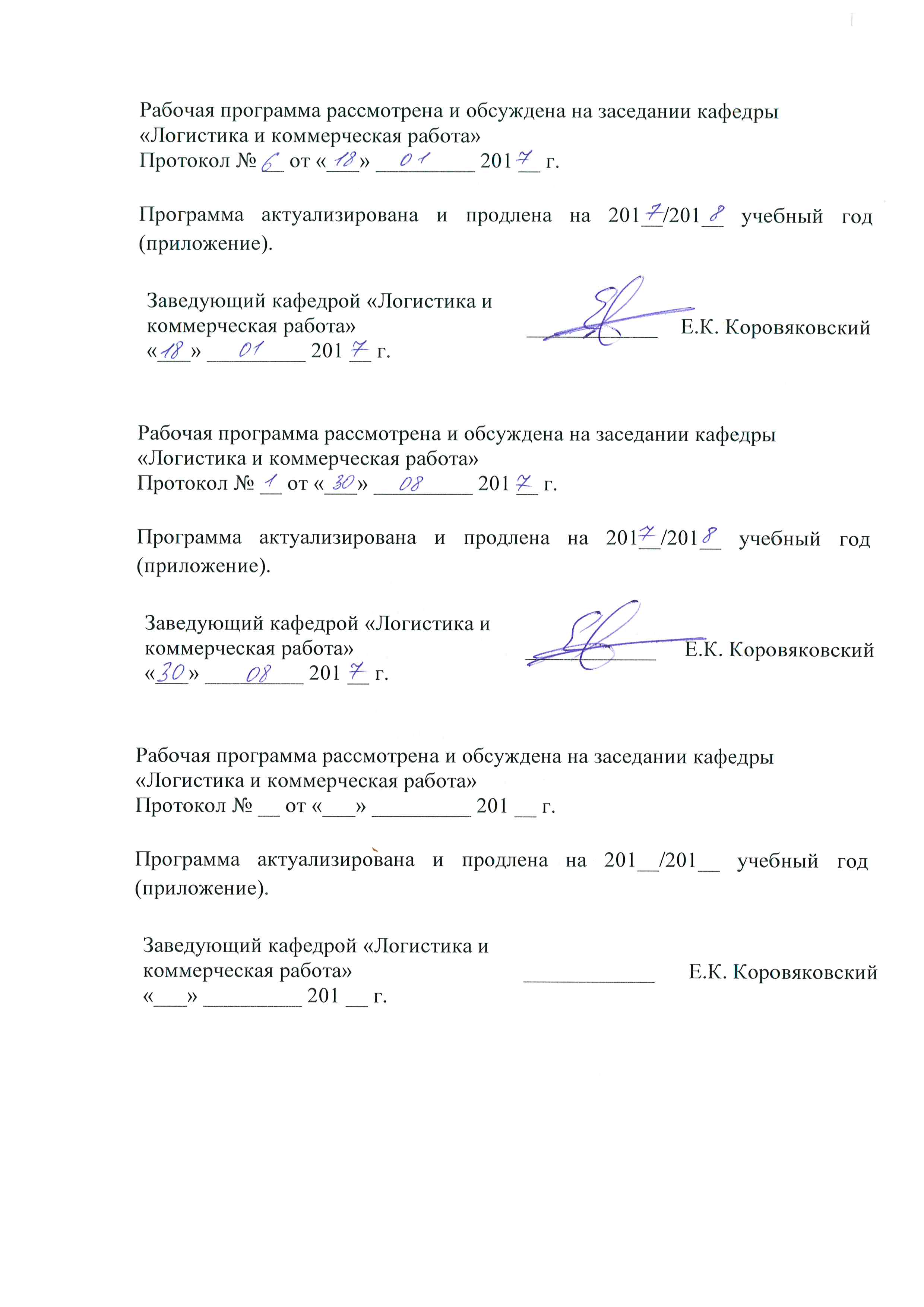 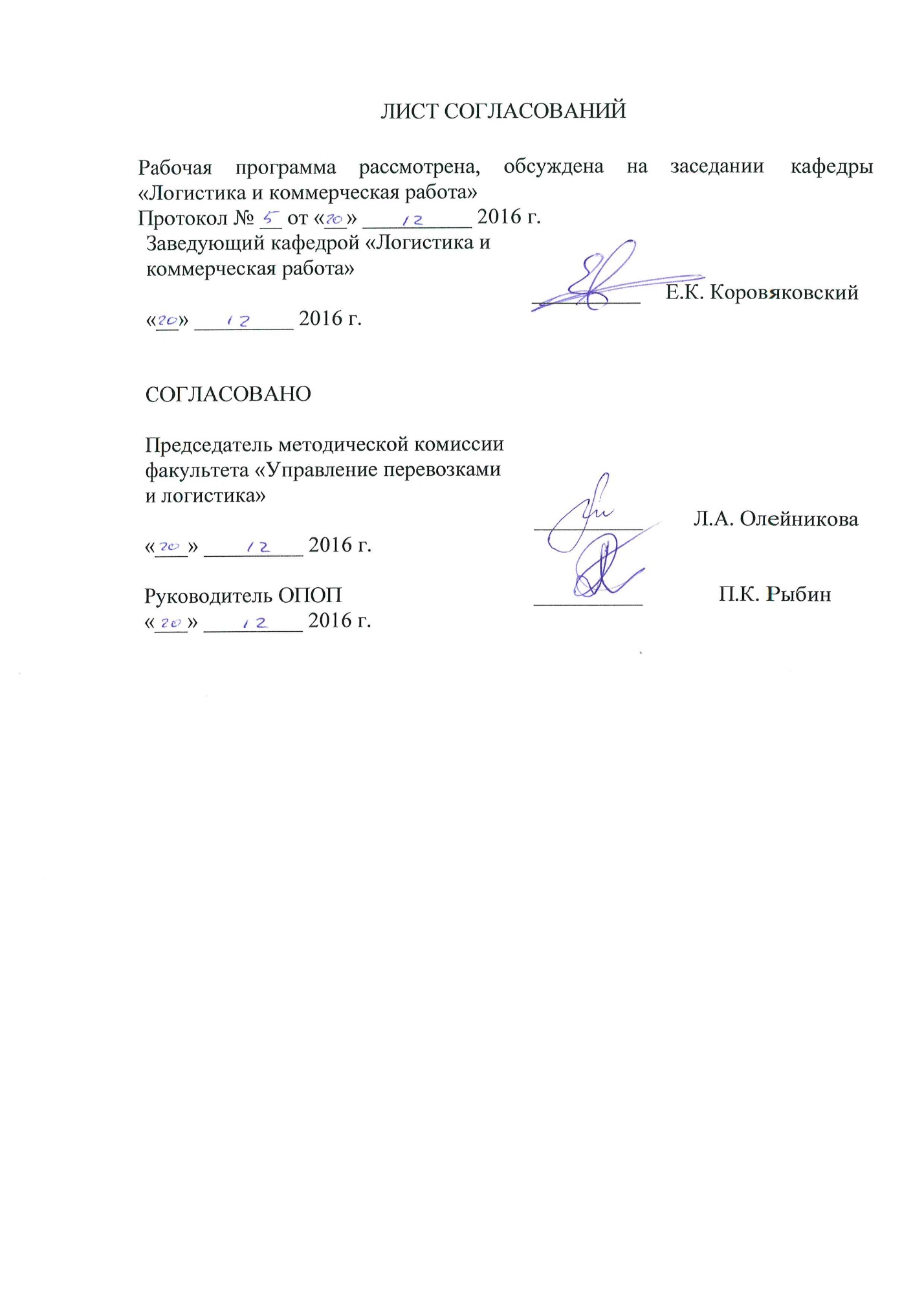 1. Цели и задачи дисциплиныРабочая программа составлена в соответствии с ФГОС, утвержденным приказом Министерства образовании и науки Российской Федерации от 17.10.2016 № 1289 по специальности 23.05.04 «Эксплуатация железных дорог», по дисциплине «Мультимодальные транспортно-логистические центры».Целью изучения дисциплины «Мультимодальные транспортно-логистические центры» является научить студента организовывать эффективные объекты складского назначения на магистральном транспорте, в пунктах взаимодействия разных видов транспорта в мультимодальных перевозках и логистических системах доставки грузов.Для достижения поставленной цели решаются следующие задачи:- Ознакомление с общими положениями теории складских систем по роли складов и грузовых терминалов в логистических системах доставки грузов, устройству, проектированию и работе складов и грузовых терминалов разного типа и назначения;- Получение практических знаний по техническому оснащению складов, технологии и организации перегрузочно-складских работ, устройству и работе складов и грузовых терминалов;- Обучение методам проектирования складов и грузовых терминалов, анализу, совершенствования существующих складов и проектированию новых грузовых терминалов;- Изучение методов управления складами и технологическими процессами складирования и переработки грузов, методов технико-экономических обоснований вариантов, определения параметров объектов складского назначения и экономической эффективности складов.2. Перечень планируемых результатов обучения по дисциплине, соотнесенных с планируемыми результатами освоения основной профессиональной образовательной программыПланируемыми результатами обучения по дисциплине являются: приобретение знаний, умений, навыков и/или опыта деятельности.В результате освоения дисциплины обучающийся должен:ЗНАТЬ: Цель создания и основные функции транспортно-логистических центров, складов и грузовых терминалов в транспортных сетях и в системах доставки грузов, роль складов в цепях поставок и при взаимодействии разных видов транспорта в мультимодальных перевозках, устройство складов как сложных вероятностных систем, способы складирования грузов, технологию погрузочно-разгрузочных и складских работ, стеллажное и подъемно-транспортное оборудование складов и грузовых терминалов, взаимосвязи параметров и экономических показателей складов, методы проектирования генплана терминалов  и складских комплексов,  определения основных параметров и технико-экономических показателей складов и грузовых терминалов, информационное, юридическое обеспечение складских работ и документооборот на складах, методы управления запасами грузов и технологическими процессами складирования и переработки грузов на складах и грузовых терминалах с использованием автоматизированных информационно-управляющих систем.УМЕТЬ. Определять емкость и перерабатывающую способность складов и грузовых терминалов, разрабатывать технологические процессы  перегрузочно-складских работ, определять основные параметры складов, выбирать  способы складирования грузов и оборудование складов на основании сравнения вариантов объемно-планировочных и технологических решений, управлять переработкой и складированием грузов, определять себестоимость переработки и складирования грузов и другие экономические показатели работы складов и грузовых терминалов.ВЛАДЕТЬ: Методами технико-экономических расчетов и обоснований, моделирования складских процессов на основе математических моделей, принятия управленческих решений в условиях неопределенности грузопотоков, прогнозирования грузопотоков, составления договоров и других нормативных и организационно-технических документов по работе складов и анализу их финансовой и экономической деятельности, проведения деловых переговоров, совещаний и организацию делопроизводства по проектированию и управлению складскими комплексами.Приобретенные знания, умения, навыки и/или опыт деятельности, характеризующие формирование компетенций, осваиваемые в данной дисциплине, позволяют решать профессиональные задачи, приведенные в соответствующем перечне по видам профессиональной деятельности в п. 2.4 основной профессиональной образовательной программы (ОПОП). Изучение дисциплины направлено на формирование следующих профессионально-специализированных компетенций (ПСК), соответствующих специализации программы специалитета:готовностью к планированию, оптимизации и организации транспортно-логистических бизнес-процессов, связанных с перевозками грузов и пассажиров, работой мультимодальных транспортно-логистических центров, взаимодействием различных видов транспорта (ПСК-7.3).Область профессиональной деятельности обучающихся, освоивших данную дисциплину, приведена в п. 2.1 общей характеристики ОПОП.Объекты профессиональной деятельности обучающихся, освоивших данную дисциплину, приведены в п. 2.2 общей характеристики ОПОП.3. Место дисциплины в структуре основной профессиональной образовательной программыДисциплина «Мультимодальные транспортно-логистические центры» (Б1.Б.51) относится к базовой части и является обязательной.4. Объем дисциплины и виды учебной работыДля очной формы обучения: 5. Содержание и структура дисциплины5.1 Содержание дисциплины5.2 Разделы дисциплины и виды занятийДля очной формы обучения: 6. Перечень учебно-методического обеспечения для самостоятельной работы обучающихся по дисциплине7. Фонд оценочных средств для проведения текущего контроля успеваемости и промежуточной аттестации обучающихся по дисциплинеФонд оценочных средств по дисциплине является неотъемлемой частью рабочей программы и представлен отдельным документом, рассмотренным на заседании кафедры и утвержденным заведующим кафедрой.8. Перечень основной и дополнительной учебной литературы, нормативно-правовой документации и других изданий, необходимых для освоения дисциплины8.1 Перечень основной учебной литературы, необходимой для освоения дисциплиныКоровяковский Е.К., Коровяковская Ю.В. Международная логистика [Текст]: учебное пособие. / Е.К. Коровяковский, Ю.В. Коровяковская – СПб: ПГУПС, 2011. – 49 с. 8.2 Перечень дополнительной учебной литературы, необходимой для освоения дисциплиныМаликов О.Б. Деловая логистика. – СПб.: Политехника, 2003 – 223 с.8.3 Перечень нормативно-правовой документации, необходимой для освоения дисциплиныНормативно-правовая документация для освоения дисциплины не требуется8.4 Другие издания, необходимые для освоения дисциплины1. Маликов О.Б.,Коровяковская Ю.В. Обоснование  технических решений по грузовым  терминалам. – СПб.; ПГУПС, 2011, - 47с.;2.Маликов О.Б. Проектирование перевалочных складов штучных грузов на транспорте. – СПб.: ПГУПС, 2009. – 30с.;3. Коровяковский Е.К., Коровяковская Ю.В. Организация контейнерных перевозок грузов. – СПб.: ПГУПС, 2013. – 43с.4.	Панова Ю.Н., Коровяковский Е.К. Моделирование складов в цепях поставок. – СПб.: ПГУПС, 2014. – 18с.9. Перечень ресурсов информационно-телекоммуникационной сети «Интернет», необходимых для освоения дисциплиныЛичный кабинет обучающегося и электронная информационно-образовательная среда Петербургского государственного университета путей сообщения Императора Александра I [Электронный ресурс]. Режим доступа:  http://sdo.pgups.ru.10. Методические указания для обучающихся по освоению дисциплиныПорядок изучения дисциплины следующий:Освоение разделов дисциплины производится в порядке, приведенном в разделе 5 «Содержание и структура дисциплины». Обучающийся должен освоить все разделы дисциплины с помощью учебно-методического обеспечения, приведенного в разделах 6, 8 и 9 рабочей программы. Для формирования компетенций обучающийся должен представить выполненные типовые контрольные задания или иные материалы, необходимые для оценки знаний, умений, навыков и (или) опыта деятельности, предусмотренные текущим контролем (см. фонд оценочных средств по дисциплине).По итогам текущего контроля по дисциплине, обучающийся должен пройти промежуточную аттестацию (см. фонд оценочных средств по дисциплине).11. Перечень информационных технологий, используемых при осуществлении образовательного процесса по дисциплине, включая перечень программного обеспечения и информационных справочных системПеречень информационных технологий, используемых при осуществлении образовательного процесса по дисциплине:технические средства (компьютерная техника, наборы демонстрационного оборудования); методы обучения с использованием информационных технологий (демонстрация мультимедийных материалов и т.д.);электронная информационно-образовательная среда Петербургского государственного университета путей сообщения Императора Александра I [Электронный ресурс]. Режим доступа:  http://sdo.pgups.ru.Дисциплина обеспечена необходимым комплектом лицензионного программного обеспечения, установленного на технических средствах, размещенных в специальных помещениях и помещениях для самостоятельной работы: операционная система Windows, MS Office.12 Описание материально-технической базы, необходимой для осуществления образовательного процесса по дисциплинеМатериально-техническая база обеспечивает проведение всех видов учебных занятий, предусмотренных учебным планом по специальности 23.05.04 «Эксплуатация железных дорог» и соответствует действующим санитарным и противопожарным нормам и правилам.Она содержит:помещения для проведения лекционных и практических занятий (занятий семинарского типа), курсового проектирования, укомплектованных специализированной учебной мебелью и техническими средствами обучения, служащими для представления учебной информации большой аудитории (маркерной доской, мультимедийным проектором и другими информационно-демонстрационными средствами). В случае отсутствия в аудитории технических средств обучения для предоставления учебной информации используется переносной проектор и маркерная доска (стена). Для проведения занятий лекционного типа используются учебно-наглядные материалы в виде презентаций, которые обеспечивают тематические иллюстрации в соответствии с рабочей программой дисциплины;помещения для проведения групповых и индивидуальных консультаций;помещения для проведения текущего контроля и промежуточной аттестации;помещения для самостоятельной работы оснащены компьютерной техникой с возможностью подключения к сети "Интернет" с обеспечением доступа в электронную информационно-образовательную среду.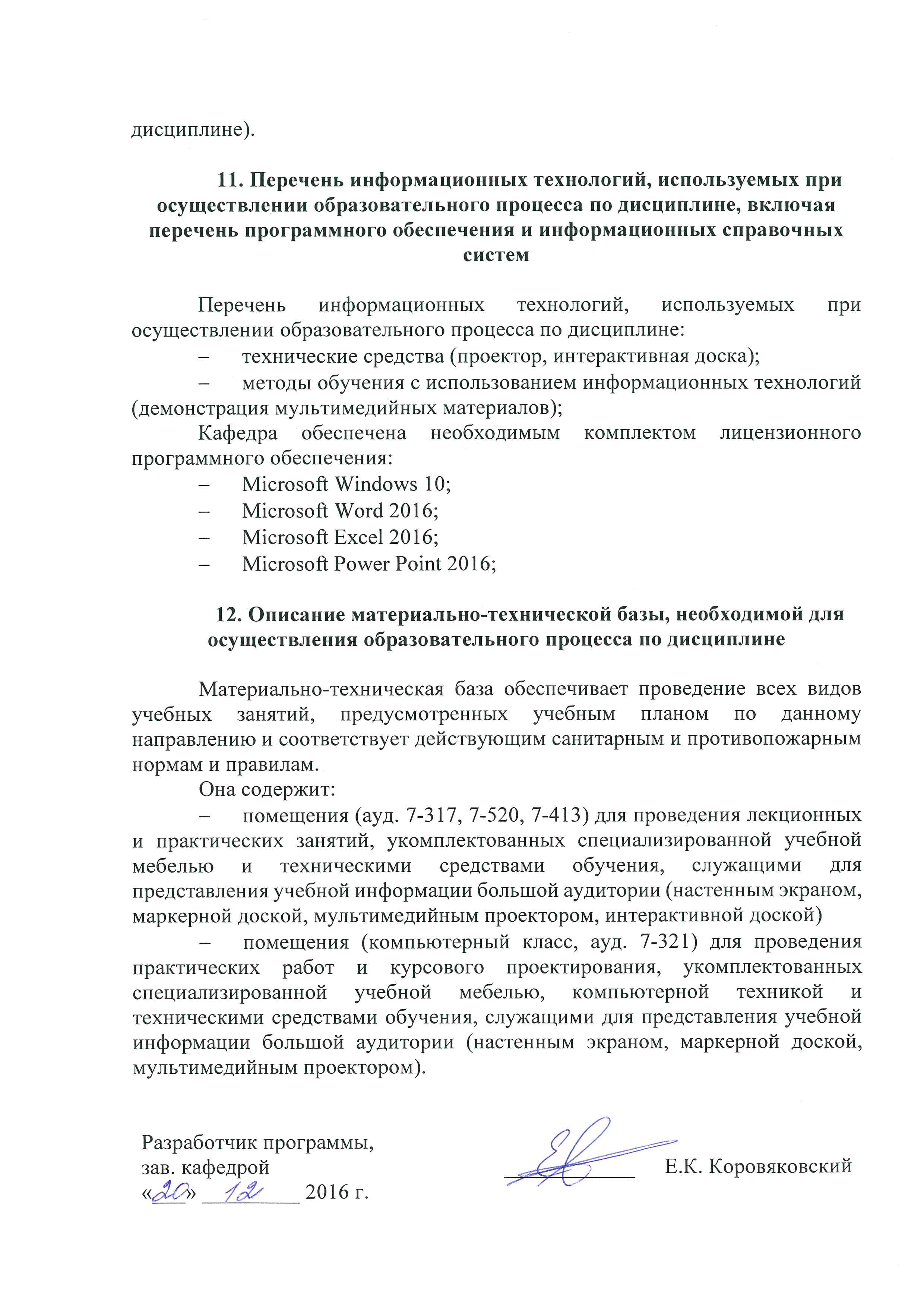 Вид учебной работыВсего часовВсего часовСеместрВид учебной работыВсего часовВсего часовIXКонтактная работа (по видам учебных занятий)В том числе:лекции (Л)практические занятия (ПЗ)лабораторные работы (ЛР)503416-503416-Самостоятельная работа (СРС) (всего)4949Контроль4545Форма контроля знанийЭЭОбщая трудоемкость: час / з.е.144/4144/4№ п/пНаименование раздела дисциплиныСодержание раздела1Понятие и характеристика транспортно-логистических центровНазначение и функции складов и грузовых терминалов в логистических системах доставки грузов. Понятие и характеристика грузовых терминалов и транспортно-логистических центров. Современный перегрузочно-складской комплекс как вероятностная техническая система. Характеристики различных видов транспорта.2Организация транспортно-логистических бизнес-процессовСнабжение, управление запасом и спросом. Управление выполнением заказов и отдельными производственными процессами. Взаимоотношения с поставщиками и потребителями, управление возвратными потоками. 3Технология работы мультимодальных транспортно-логистических центровЗапасы хранения грузов и емкость склада. Виды запасов. Методы оптимального управления запасами. Системы комплектации грузов на складах: классификация, технология, области применения. Взаимодействие различных видов транспорта.4Проектирование мультимодальных транспортно-логистических комплексовКомплексный проект мультимодального транспортно-логистического комплекса. Этапы и стадии проектирования. Части проекта. Исходные данные для проектирования. Проектирование структуры МТЛУ. Вариантное проектирование складов и грузовых терминалов. Расчеты экономических показателей и эффективности МТЛУ. Обоснование объемно-планировочным решений.№ п/пНаименование раздела дисциплиныЛПЗЛРСРС1Понятие и характеристика транспортно-логистических центров84-122Организация транспортно-логистических бизнес-процессов94-123Технология работы мультимодальных транспортно-логистических центров84-134Проектирование мультимодальных транспортно-логистических комплексов94-12ИтогоИтого3416-49№ п/пНаименование раздела дисциплиныПеречень учебно-методического обеспечения1Понятие и характеристика транспортно-логистических центровКоровяковский Е.К., Коровяковская Ю.В. Международная логистика [Текст]: учебное пособие. / Е.К. Коровяковский, Ю.В. Коровяковская – СПб: ПГУПС, 2011. – 49 с.2Организация транспортно-логистических бизнес-процессовКоровяковский Е.К., Коровяковская Ю.В. Международная логистика [Текст]: учебное пособие. / Е.К. Коровяковский, Ю.В. Коровяковская – СПб: ПГУПС, 2011. – 49 с.3Технология работы мультимодальных транспортно-логистических центровКоровяковский Е.К., Коровяковская Ю.В. Международная логистика [Текст]: учебное пособие. / Е.К. Коровяковский, Ю.В. Коровяковская – СПб: ПГУПС, 2011. – 49 с.4Проектирование мультимодальных транспортно-логистических комплексовКоровяковский Е.К., Коровяковская Ю.В. Международная логистика [Текст]: учебное пособие. / Е.К. Коровяковский, Ю.В. Коровяковская – СПб: ПГУПС, 2011. – 49 с.